   25.08.16                                                                                                                                        №     447  -пс. ГрачевкаО внесении в Реестр муниципальной собственности  В соответствии со ст. 51 Федерального закона от 06.10.2003 № 131-ФЗ «Об общих принципах организации местного самоуправления в Российской  Федерации», разделами 3 и 4 Положения «О порядке управления и распоряжения имуществом, находящимся в муниципальной собственности муниципального образования Грачевский район Оренбургской области» утвержденного решением Совета депутатов Грачевского района от 04.03.2011 № 52-рс, п.4.2 Положения «Об учете и ведении Реестра муниципальной собственности муниципального образования Грачевский район Оренбургской области», утвержденного решением Совета депутатов от 25.12.2013 № 270-рс, руководствуясь Уставом муниципального образования Грачевский район Оренбургской области и на основании ходатайства и.о.директора МКУ «Центр материально-технического обеспечения» Н.Н.Васильева от 16.08.2016 года  п о с т а н о в л я ю:1. Внести в Реестр муниципальной собственности муниципального образования Грачевский район Оренбургской области, транспортное средство: автомобиль CHEVROLET NIVA 212300-55, год изготовления – 2016, идентификационный номер (VIN) Х9L212300G0596549, наименование (тип ТС) – легковой, модель и № двигателя –2123,0767864, цвет кузова – темно-синий металлик, регистрационный знак А066ОЕ164, ПТС 63 0052 НР 115260, балансовая стоимость - 574000 рублей.2. Отделу по управлению муниципальным имуществом администрации района внести в Реестр муниципальной собственности муниципального образования Грачевский район Оренбургской области соответствующие изменения.        3. Контроль, за исполнением настоящего постановления, возложить на заместителя главы администрации по экономическому развитию - начальника отдела экономики Ю.П. Сигидаева.4. Постановление вступает в силу со дня его подписания.Глава района                                                                                        С.А. АверкиевРазослано: Отдел по управлению муниципальным имуществом, МКУ «ЦМТО», отдел по бухгалтерскому учету и отчетности.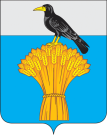  АДМИНИСТРАЦИЯ МУНИЦИПАЛЬНОГО ОБРАЗОВАНИЯ ГРАЧЕВСКИЙ РАЙОН ОРЕНБУРГСКОЙ ОБЛАСТИП О С Т А Н О В Л Е Н И Е